Fysträning Öjersjö Damlag och juniorer 240608För er som är hemma kör vi gemensamma löp-fyspass från Åstebo parkering onsdagar 18:00.Löp- och backträningen går, precis som tidigare, bra att genomföra i Åstebo elljusspår där det är kuperat. Det går givetvis bra att springa var som helst.Försök att genomföra minst ett löp- eller backpass/vecka när vi har ordinarie fotbollsträning. Under lov och uppehåll med fotbollen kan ni genomföra 2 pass eller flera.Tänk på att ha en bra kroppshållning vid både löp- och styrkeövningarna. Dvs sträck på kropparna, löp på främre delen av foten, rullande steg med fotisättning under kroppen.Efter intervallerna/det lugnare löppasset, när pulsen gått ner, kan ni med fördel lägga in styrkeövningarna nedan. Backträningen är styrka i sig och efter dessa pass behövs inga styrkeövningar. För er som åker till varmare breddgrader föreslår jag följande simträning i exempelvis det svalkande Adriatiska havet. Uppvärmning 200m i lugn takt, valfritt simsätt. 4x100m med stegrande tempo, första 50m lugnt, lite snabbare nästa 25m och nära max sista 25m. Inget stopp, vilan blir de första 50m. Nedvarvning 100m i lugnt tempo. Själv kanske jag provar några längder i Bottenviken om det inte är bottenfruset.Förslag veckoschema v.25 – v.26 (17 - 30/6), v. 29 – 30 (15 - 28/7).Måndag:Uppvärmning. 5 min lätt jogg med rörelseövningar (liknande fotbollsuppvärmningen).Intervaller i form av stolpintervaller.Spring 6 lyktstolpar ganska fort, vila gång 2 stolpar. Spring 4 stolpar något fortare vila gång 2 stolpar. Spring 2 stolpar nära maxfart vila gång 2 stolpar. Upprepa runt hela 2,5 km slingan eller ca 15 min sammanlagt. Öppna inte i för hårt tempo utan se till att orka springa alla intervaller. Nedjogg lugnt tempo 5 min + rörlighetsövningar.Onsdag:Löpning lättare tempo 3-5 km, 15-30 min.Lördag:BackträningUppvärmning, jogg 5-10 min till backen vid reningsverket Åstebo elljusspår eller motsvarande backe.Backlöpning 2 x 6 lyktstolpar snabbt tempo, vila sakta jogg tillbaka. 2 x 4 lyktstolpar lite snabbare, vila sakta jogg tillbaka. Spring 2 x 2 lyktstolpar nära maxfart vila sakta jogg tillbaka.Avsluta med nedjogg lugnt tempo + rörlighet 5-10 min-Förslag veckoschema v. 27 – 28 (1 – 14/7), Måndag:Uppvärmning. 5 min lätt jogg med rörelseövningar (liknande fotbollsuppvärmningen).Intervaller i form av stolpintervaller.Spring 5 stolpar fort, vila gång 2 stolpar upprepa runt hela 2,5 km slingan eller motsvarande sträcka.Nedjogg lugnt tempo 5 min + rörlighetsövningar.Onsdag:Löpning lättare tempo 3–6 km (15–35 min).Lördag:BackträningUppvärmning, jogg 5–10 min till backen vid reningsverket Åstebo elljusspår eller motsvarande backe.Backlöpning 7 x 5 lyktstolpar snabbt tempo, vila sakta jogg tillbaka.Avsluta med nedjogg lugnt tempo + rörlighet 5–10 min.StyrketräningStyrketräning inne eller utomhus. Ingen vila mellan övningarna. Vilan blir att man byter muskelgrupper som arbetar. Varje övning upprepas 2 gånger-15 crunches 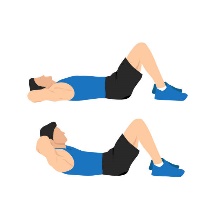 (Kortare rörelsebana än situps, fokuserar mer på bålen. Långsamt jämnt tempo upp och ner). 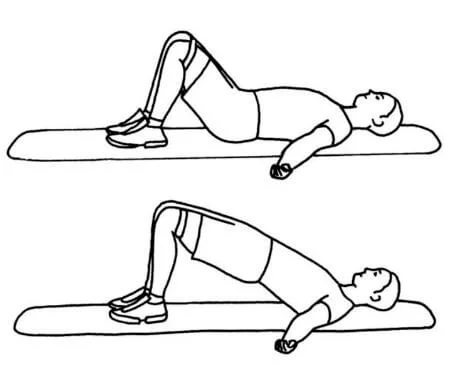 - 15 Höftlyft-15 crunches. -15 höftlyft.-Armhävningar 5-10 st. (rak rygg, håll upp svanken). Gör hellre färre med bra kroppshållning än många med sämre kroppshållning. 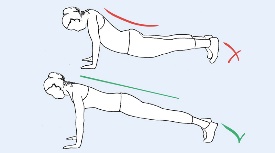 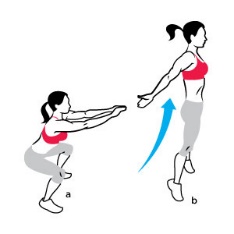 -10 st squatjump. Håll rak rygg, titta framåt, kraftigt upphopp. -Armhävningar 5-10 st.-10 st squatjump.